BONRIX BULK SMS Software For Bulk Text MessagingBonrix Sms Express Edition is a software for Windows designed to provide mobile marketing sending bulk text messages (SMS) from your PC or laptop desktop just using your internet connection. Our bulk SMS software is working through Bonrix SMS Sender gateway to guarantee the highest SMS delivery rates.To benefit from using Bonrix SMS Express software please register Bonrix Software Systems  service filling out a short online form (it is free and will take you just a few moments).SMS messaging price is as low as price stated in Bonrix SMS Sender service.Main features of Bonrix SMSBonrix SMS Express Software for Windows allows you to send both single and mass text messages directly your PC desktop;Free to use  a telephone number as a sender's ID,Detailed reports with all necessary statistics on your bulk sms campaigns are available in your Bonrix Sms Express Edition Software;Option to start bulk messaging software when you start Windows;Dual Machine License on the purchase of Advance version of Bonrix.Advantages of Bonrix SMSBulk SMS Software's interface is very intuitive and easy-to-follow;Easy to install and set up: all you need is your login info to Bonrix SMS Sender service (register it beforehand);Easy to customize and run your mass sms campaigns;This bulk sms sending software is distributed at one time cost only, you are charged only for sent SMS messages.Bonrix SMS Software Screenshots Home Page Of Bonrix Advance Sms Express Edition Showing this List of channels connected or not connected.  Bonrix Sms Express Edtion Gateway Settings Http Api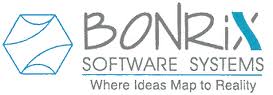 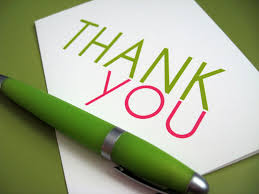 FREE 